ПРОЄКТ № 2124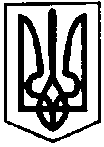 ПЕРВОЗВАНІВСЬКА СІЛЬСЬКА РАДАКРОПИВНИЦЬКОГО РАЙОНУ  КІРОВОГРАДСЬКОЇ ОБЛАСТІ_____________ СЕСІЯ ВОСЬМОГО  СКЛИКАННЯРІШЕННЯвід  «» ____ 2023 року                                                                                № с. ПервозванівкаПро припинення договору оренди від 20.01.2022 року реєстраційний № 46331561Керуючись ст. 26 Закону України «Про місцеве самоврядування в Україні», статтею 50, 55 Закону України «Про землеустрій», статтями 33, 81, 118, 121, 186 Земельного кодексу України та розглянувши заяву гр. Денісової Валентини Михайлівни від 27.04.2023 року, сільська радаВИРІШИЛА:1. Припинити дію Договору оренди землі за згодою сторін реєстраційний № 46331561 від 20.01.2022 року згідно ст.31 Закону України «Про оренду землі» на земельну ділянку загальною площею 1,0000 га з кадастровим номером 3522586900:52:000:0010, на території Первозванівської сільської ради Кропивницького району, Кіровоградської області.2. Доручити сільському голові Первозванівської сільської ради Мудрак Прасковії Петрівні оформити з орендарем земельної ділянки угоду про припинення права оренди землі.3. Контроль за виконанням даного рішення покласти на постійну комісію з питань бюджету, фінансів, соціально-економічного розвитку, інвестиційної політики, законності, діяльності ради, депутатської етики, регуляторної політики, регламенту, регулювання земельних відносин, містобудування, комунальної власності, промисловості, будівництва, транспорту, енергетики, зв’язку, сфери послуг та житлово-комунального господарства.Сільський голова                                                                   Прасковія МУДРАКПРОЄКТ № 2125ПЕРВОЗВАНІВСЬКА СІЛЬСЬКА РАДАКРОПИВНИЦЬКОГО РАЙОНУ  КІРОВОГРАДСЬКОЇ ОБЛАСТІ_____________ СЕСІЯ ВОСЬМОГО  СКЛИКАННЯРІШЕННЯвід  «» ____ 2023 року                                                                                № с. ПервозванівкаПро затвердження проєкту землеустрою щодо відведення земельної ділянки в оренду для городництва гр. Шельчуку Ігорю Йосиповичу Керуючись ст. ст. 12, 36, 121, 122, 123,124, 125, 126 Земельного Кодексу України, ст. 26 Закону України «Про місцеве самоврядування в Україні», ст. ст. 19, 30, 50 Закону України «Про землеустрій», Законом України «Про державну реєстрацію речових прав на нерухоме майно та їх обтяжень», Законом України «Про внесення змін до деяких законодавчих актів України щодо вдосконалення системи управління та дерегуляції у сфері земельних відносин» від 28.04.2021 року №1423-IX, Законом України «Про внесення змін до деяких законодавчих актів України щодо відновлення системи оформлення прав оренди земельних ділянок сільськогосподарського призначення та удосконалення законодавства щодо охорони земель» від 19.10.2022 року № 2698-IX, розглянувши проєкт землеустрою та заслухавши заяву гр. Шельчука Ігоря Йосиповича від 01.05.2023 року, сільська радаВИРІШИЛА:1. Затвердити проєкт землеустрою щодо відведення земельної ділянки в  оренду гр. Шельчуку Ігорю Йосиповичу на 49 (сорок дев’ять) років загальною площею 0,3000 га, у тому числі: ріллі – 0,3000 га для городництва (код КВЦПЗД – 01.07) кадастровий номер земельної ділянки 3522586900:02:000:0090 із земель сільськогосподарського призначення, за рахунок земель запасу, що перебувають у комунальній власності за адресою: вул. Набережна, б/н с. Демешкове, Кропивницького району, Кіровоградської області.2. Передати в оренду гр. Шельчуку Ігорю Йосиповичу терміном на 49 (сорок дев’ять) років земельну ділянку загальною площею 0,3000 га, у тому числі: ріллі – 0,3000 га для городництва (код КВЦПЗД – 01.07) кадастровий номер земельної ділянки 3522586900:02:000:0090 із земель сільськогосподарського призначення, за рахунок земель запасу, що перебувають у комунальній власності за адресою: вул. Набережна, б/н с. Демешкове, Кропивницького району, Кіровоградської області.3. Встановити орендну плату за земельну ділянку в розмірі 3 (три) відсотки від нормативної грошової оцінки землі в рік.4. Уповноважити сільського голову Первозванівської сільської ради МУДРАК Прасковію Петрівну укласти відповідний договір оренди землі.5. Гр. Шельчуку Ігорю Йосиповичу провести державну реєстрації права оренди в порядку встановленому чинним законодавством України, надати один примірник договору до Первозванівської сільської ради.6. Контроль за виконанням даного рішення покласти на постійну комісію з питань бюджету, фінансів, соціально-економічного розвитку, інвестиційної політики, законності, діяльності ради, депутатської етики, регуляторної політики, регламенту, регулювання земельних відносин, містобудування, комунальної власності, промисловості, будівництва, транспорту, енергетики, зв’язку, сфери послуг та житлово-комунального господарства.Сільський голова                                                                   Прасковія МУДРАКПРОЄКТ № 2126ПЕРВОЗВАНІВСЬКА СІЛЬСЬКА РАДАКРОПИВНИЦЬКОГО РАЙОНУ  КІРОВОГРАДСЬКОЇ ОБЛАСТІ_____________ СЕСІЯ ВОСЬМОГО  СКЛИКАННЯРІШЕННЯвід  «» ____ 2023 року                                                                                № с. ПервозванівкаПро затвердження проєкту землеустрою щодо відведення земельної ділянки в оренду для городництва гр. Шельчуку Ігорю Йосиповичу Керуючись ст. ст. 12, 36, 121, 122, 123,124, 125, 126 Земельного Кодексу України, ст. 26 Закону України «Про місцеве самоврядування в Україні», ст. ст. 19, 30, 50 Закону України «Про землеустрій», Законом України «Про державну реєстрацію речових прав на нерухоме майно та їх обтяжень», Законом України «Про внесення змін до деяких законодавчих актів України щодо вдосконалення системи управління та дерегуляції у сфері земельних відносин» від 28.04.2021 року №1423-IX, Законом України «Про внесення змін до деяких законодавчих актів України щодо відновлення системи оформлення прав оренди земельних ділянок сільськогосподарського призначення та удосконалення законодавства щодо охорони земель» від 19.10.2022 року № 2698-IX, розглянувши проєкт землеустрою та заслухавши заяву гр. Шельчука Ігоря Йосиповича від 01.05.2023 року, сільська радаВИРІШИЛА:1. Затвердити проєкт землеустрою щодо відведення земельної ділянки в оренду гр. Шельчуку Ігорю Йосиповичу на 49 (сорок дев’ять) років загальною площею 0,3000 га, у тому числі: ріллі – 0,3000 га для городництва (код КВЦПЗД – 01.07) кадастровий номер земельної ділянки 3522586900:52:000:0025 із земель сільськогосподарського призначення, за рахунок земель запасу, що перебувають у комунальній власності за адресою: вул. Гагаріна, б/н с. Демешкове, Кропивницького району, Кіровоградської області.2. Передати в оренду гр. Шельчуку Ігорю Йосиповичу терміном на 49 (сорок дев’ять) років земельну ділянку загальною площею 0,3000 га, у тому числі: ріллі – 0,3000 га для городництва (код КВЦПЗД – 01.07) кадастровий номер земельної ділянки 3522586900:52:000:0025 із земель сільськогосподарського призначення, за рахунок земель запасу, що перебувають у комунальній власності за адресою: вул. Гагаріна, б/н с. Демешкове, Кропивницького району, Кіровоградської області.3. Встановити орендну плату за земельну ділянку в розмірі 3 (три) відсотки від нормативної грошової оцінки землі в рік.4. Уповноважити сільського голову Первозванівської сільської ради МУДРАК Прасковію Петрівну укласти відповідний договір оренди землі.5. Гр. Шельчуку Ігорю Йосиповичу провести державну реєстрації права оренди в порядку встановленому чинним законодавством України, надати один примірник договору до Первозванівської сільської ради.6. Контроль за виконанням даного рішення покласти на постійну комісію з питань бюджету, фінансів, соціально-економічного розвитку, інвестиційної політики, законності, діяльності ради, депутатської етики, регуляторної політики, регламенту, регулювання земельних відносин, містобудування, комунальної власності, промисловості, будівництва, транспорту, енергетики, зв’язку, сфери послуг та житлово-комунального господарства.Сільський голова                                                                   Прасковія МУДРАК